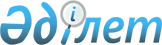 О некоторых вопросах Агентства Республики Казахстан по делам государственной службы и Агентства Республики Казахстан по противодействию коррупции (Антикоррупционной службы)Указ Президента Республики Казахстан от 17 ноября 2022 года № 1074
      ПОСТАНОВЛЯЮ:
      1. Переименовать:
      1) республиканское государственное учреждение "Департамент Агентства Республики Казахстан по делам государственной службы по городу Нур-Султану" в республиканское государственное учреждение "Департамент Агентства Республики Казахстан по делам государственной службы по городу Астане";
      2) республиканское государственное учреждение "Департамент Агентства Республики Казахстан по противодействию коррупции (Антикоррупционной службы) по городу Нур-Султану" в республиканское государственное учреждение "Департамент Агентства Республики Казахстан по противодействию коррупции (Антикоррупционной службы) по городу Астане".
      2. Внести в Указ Президента Республики Казахстан от 22 июля 2019 года № 74 "О некоторых вопросах Агентства Республики Казахстан по делам государственной службы и Агентства Республики Казахстан по противодействию коррупции (Антикоррупционной службы)" следующие изменения и дополнения:
      1) подпункт 5) пункта 1 изложить в следующей редакции:
      "5) перечень должностей Агентства Республики Казахстан по противодействию коррупции (Антикоррупционной службы) и соответствующих им предельных специальных званий (с пометкой "Для служебного пользования");
      2) в Положении об Агентстве Республики Казахстан по делам государственной службы, утвержденном вышеназванным Указом:
      пункт 9 изложить в следующей редакции:
      "9. Местонахождение юридического лица: Республика Казахстан, 010000, город Астана, район Сарыарка, проспект Абая, 33 а.";
      в Перечне территориальных органов Агентства:
      подпункт 18) изложить в следующей редакции:
      "18) республиканское государственное учреждение "Департамент Агентства Республики Казахстан по делам государственной службы по городу Астане";";
      3) в Положении об Агентстве Республики Казахстан по противодействию коррупции (Антикоррупционной службе), утвержденном вышеназванным Указом:
      пункт 9 изложить в следующей редакции:
      "9. Местонахождение Агентства: 010000, город Астана, район "Байконыр", улица Сейфуллина, 37.";
      пункт 15 дополнить подпунктами 44-1), 44-2), 44-3), 44-4), 44-5), 44-6), 44-7), 44-8), 44-9), 44-10), 44-11), 44-12), 44-13), 44-14), 44-15), 44-16), 44-17) и 44-18) следующего содержания:
      "44-1) разработка и утверждение квалификационных требований к категориям должностей Агентства и его территориальных органов по согласованию с уполномоченным органом по делам государственной службы на основе типовых квалификационных требований к категориям должностей правоохранительных органов;
      44-2) разработка и утверждение порядка и сроков организации наставничества для лиц, впервые поступающих на правоохранительную службу в Агентство;
      44-3) разработка и утверждение порядка и методов определения профессиональных компетенций, ключевых показателей и расчета показателя конкурентоспособности в антикоррупционной службе;
      44-4) разработка и утверждение перечня руководящих должностей антикоррупционной службы, замещаемых на конкурсной основе, условий и порядка проведения конкурса на вышестоящие руководящие должности антикоррупционной службы; 
      44-5) разработка и утверждение порядка ведения личных дел, содержащих персональные данные сотрудника антикоррупционной службы;
      44-6) разработка и утверждение содержания и порядка организации профессиональной служебной и физической подготовки в антикоррупционной службе;
      44-7) разработка и утверждение порядка и условий прохождения компьютерного тестирования сотрудников антикоррупционной службы, подлежащих аттестации, на знание законодательства Республики Казахстан и логическое мышление, нормативов по определению профессиональной пригодности, а также пороговых значений для категорий должностей;
      44-8) разработка и утверждение порядка установления стандартов работ (алгоритм, правила и требования к результатам деятельности сотрудника на конкретном участке работы) антикоррупционной службы;
      44-9) разработка и утверждение перечня руководящих должностей антикоррупционной службы, подлежащих ротации, и порядка их перемещения;
      44-10) разработка и утверждение порядка формирования кадрового резерва, требований к квалификации сотрудников, зачисляемых в кадровый резерв антикоррупционной службы, и работы с ведомственным банком данных сотрудников, зачисленных в кадровый резерв;
      44-11) разработка и утверждение порядка и методики проведения ежегодного социологического мониторинга состояния морально-психологического климата в подразделениях антикоррупционной службы;
      44-12) разработка и утверждение порядка организации воспитательной, психологической и идеологической работы с личным составом Агентства;
      44-13) разработка и утверждение методики осуществления кадрового прогноза в антикоррупционной службе;
      44-14) разработка и утверждение методики оценки результатов кадрового обеспечения и качества работы субъектов кадровой политики антикоррупционной службы;
      44-15) разработка и утверждение порядка конвоирования задержанных и лиц, заключенных под стражу антикоррупционной службой;
      44-16) разработка и утверждение порядка производства привода антикоррупционной службой по делам об административных правонарушениях;
      44-17) разработка и утверждение порядка установления сотрудникам антикоррупционной службы надбавок за особые условия прохождения службы, а также других надбавок, доплат;
      44-18) рассмотрение, анализ, мониторинг и выявление системных проблем, поднимаемых гражданами в обращениях, запросах, откликах и сообщениях;";
      в Перечне территориальных органов, находящихся в ведении Агентства:
      подпункт 18) изложить в следующей редакции:
      "18) республиканское государственное учреждение "Департамент Агентства Республики Казахстан по противодействию коррупции (Антикоррупционной службы) по городу Астане";";
      4) перечень должностей Агентства Республики Казахстан по противодействию коррупции (Антикоррупционной службы) и соответствующих им предельных квалификационных классов, утвержденный вышеназванным Указом, изложить в новой редакции согласно приложению к настоящему Указу ("Для служебного пользования").
      3. Настоящий Указ вводится в действие со дня его подписания. 
					© 2012. РГП на ПХВ «Институт законодательства и правовой информации Республики Казахстан» Министерства юстиции Республики Казахстан
				
      Президент Республики Казахстан

К. Токаев
